CARTA DE APRESENTAÇÃO PARA SUBMISSÃO DE ARTIGO CIENTÍFICOAo Prof. Francisco Herlânio Costa CarvalhoEditor da Revista de Medicina da UFCData: 24 de novembro de 2015Título: Avaliação cardiovascular perioperatória em cirurgias não cardíacas como ferramenta para redução de risco de eventos cardíacos adversos.Tipo de manuscrito: Revisão de literaturaAutor Correspondente: Daniel Rocha e SilvaContato para correspondência (endereço, telefone e e-mail): Rua Mariana Furtado Leite, 1250, apto 1002, Engenheiro Luciano Cavalcante, Fortaleza, Ceará, CEP: 60811-150. Telefone: +55 85 99600-3535. E-mail: danielrs07@gmail.comCoautores: Cláudia Regina Fernandes, Fernanda Paula Cavalcante, Flávio Lobo Maia, Lorena Antônia Sales de V. OliveiraPrezado Editor,Eu, Daniel Rocha e Silva, autor do manuscrito intitulado “Avaliação cardiovascular perioperatória em cirurgias não cardíacas como ferramenta para redução de risco de eventos cardíacos adversos”, encaminho por meio desta o referido trabalho para apreciação da Comissão Editorial da Revista de Medicina da UFC para fins de publicação.O autor e todos os coautores declaram que,(I)      O manuscrito foi exclusivamente submetido para a Revista de Medicina da UFC e não se encontra sob análise em qualquer outro veículo de comunicação científica e não foi publicado em outro periódico científico de forma total ou parcial;(II)    O manuscrito é original e não contem plágio;(III)   Não há conflitos de interesse;(IV)    A versão submetida do manuscrito foi aprovada por todos os autores e co-autores;(V)     Os requisitos para autoria conforme os Requerimentos Uniformes para Manuscritos Submetidos a Periódicos Biomédicos foram cumpridos.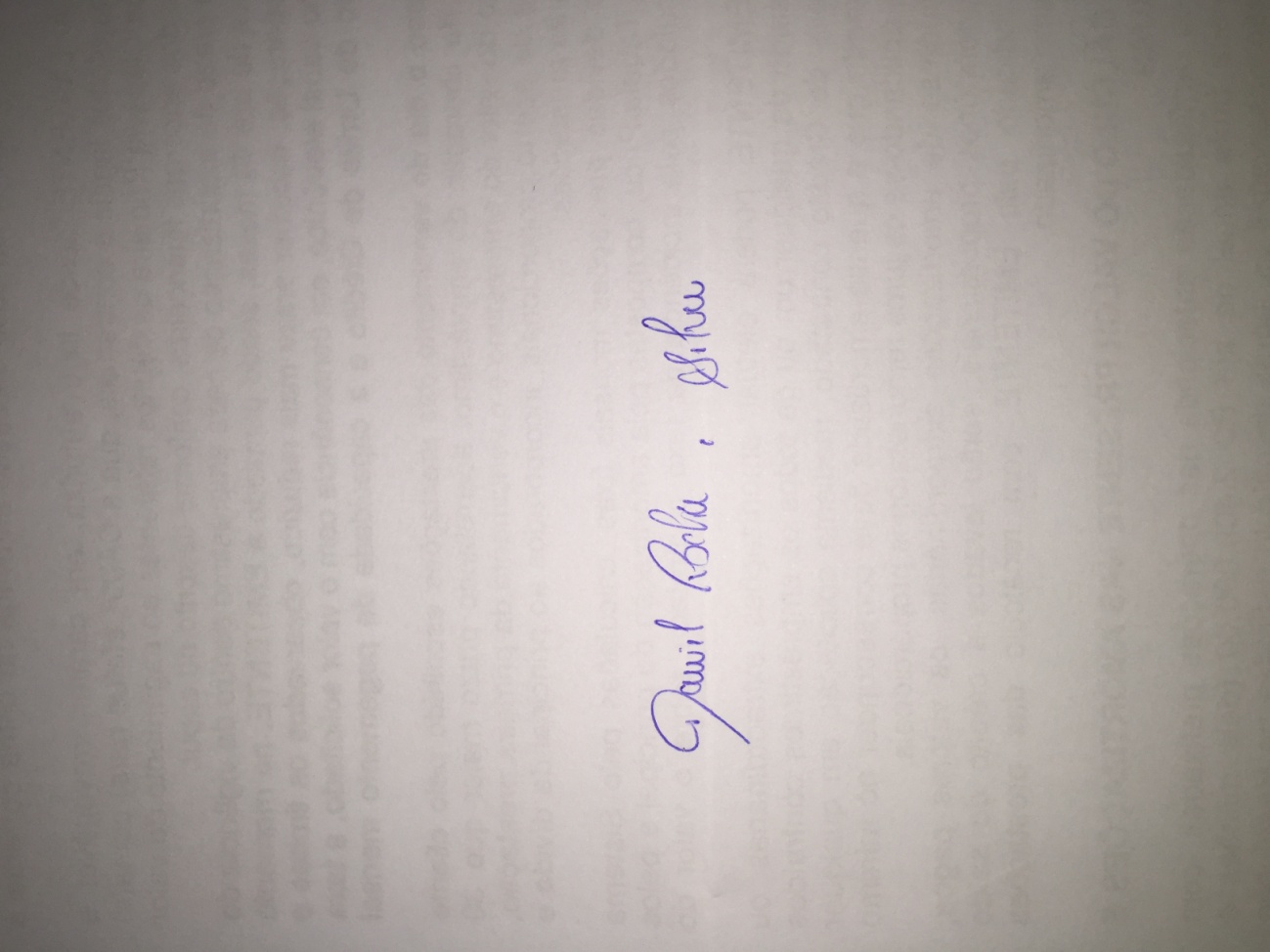 Atenciosamente,_________________________________________Daniel Rocha e Silva